VerkaufsanzeigeIch möchte meine Skoda S130 GL verkaufen. Verkaufspreis: 12.000 €Walter Zeitz, Tel.:01729253106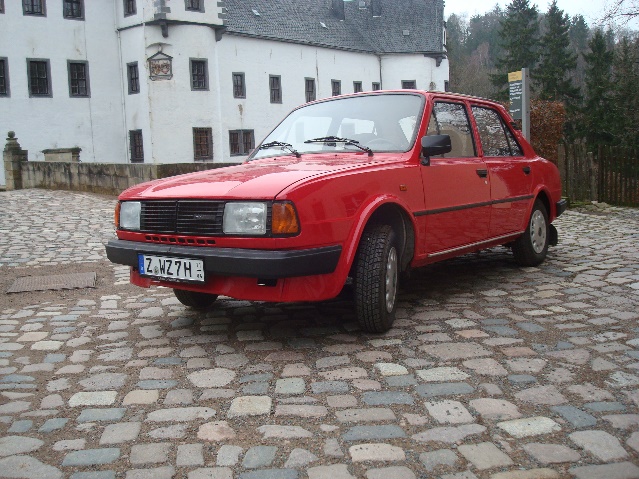 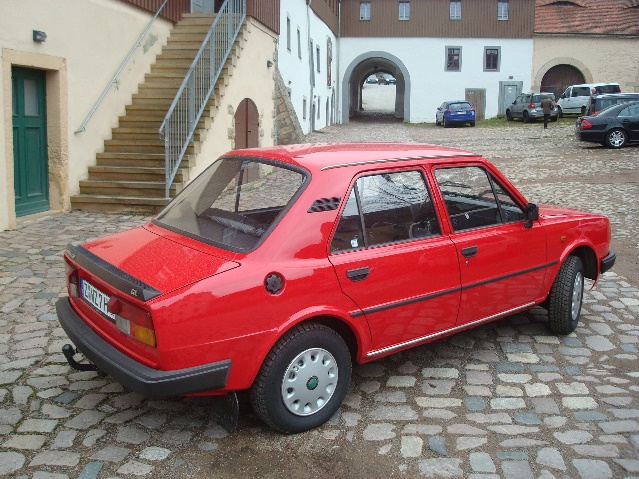 Fahrzeugdaten:Ergänzungen:Die Fahrzeugkarosse wurde imFebruar2017 komplett restauriert und der Motor überholtDas Fahrzeug wurde im März 2019 einer kompletten technischen Generalüberholung in einer spezialisierten Fachwerkstatt unterzogen   (Reparaturrechnung lag bei Besichtigung vor, 6302 € ,-netto/7479 €,-Brutto).Erneuert wurden sämtliche Achsteile, Lagerungen, Bremsschläuche und weitere Verschleißteile.Bis 2023 wurden weitere Arbeiten für insgesamt  3955€ von einer Fachwerkstatt ausgeführt.TÜV 03/24 neu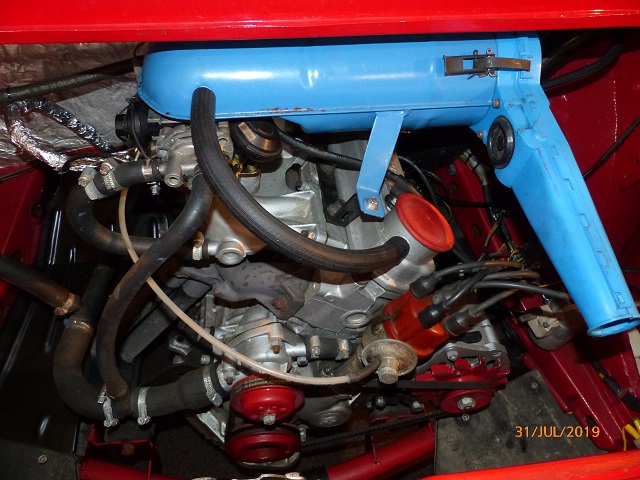 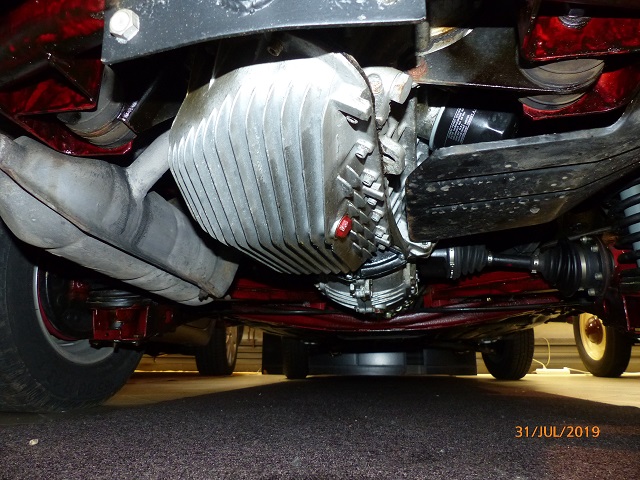 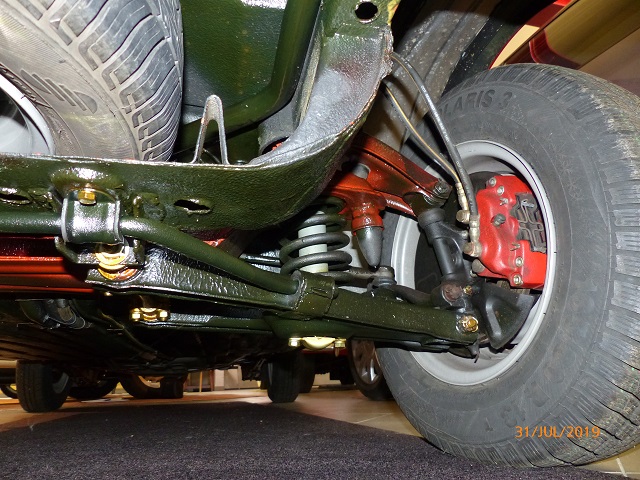 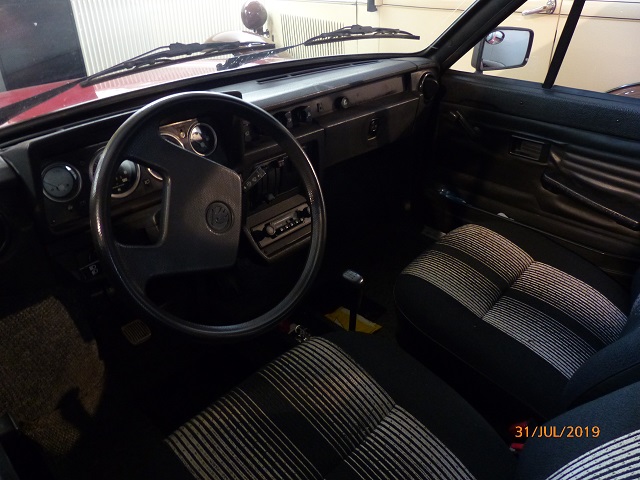 Hersteller/ModellSkoda/ S130 GLAufbauartLimousineBaujahr/Erstzulassung14.08.1987Sitzplätze4FahrgestellnummerTMB13M0GLH3513543Tachostand/angegebener Tachostand3603 abgelesenMotorbauart/ZylinderanzahlReihe/Benzin/4-ZylinderMotorleistung/Hubraum43 kW/58 PS/1289 cm³Dimension /Bereifung185/80 R13 M+S, Hersteller „Barum“Farberot